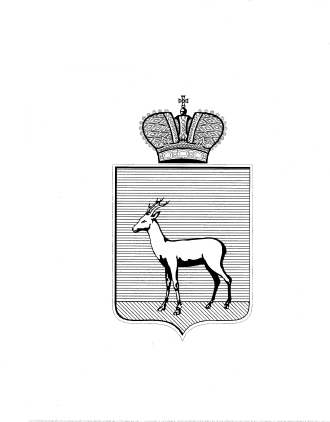 О выявлении правообладателя ранее учтённого объекта недвижимостиВ соответствии с положениями Федерального закона от 06.10.2003           № 131-ФЗ «Об общих принципах организации местного самоуправления       в Российской Федерации», Федерального Закона от 30.12.2020 № 518-ФЗ         «О внесении изменений в отдельные законодательные Российской Федерации», статьи 69.1 Федерального закона от 13.06.2015 года № 218-ФЗ «О государственной регистрации недвижимости»: В отношении ранее учтённого объекта недвижимости, квартиры № 30, площадью 53,1 кв.м. (кадастровый номер 63:01:0704005:1095) в доме № 1 по ул. Солнечная, г. Самара, Промышленный район, выявлен  правообладатель: …персональные данные гражданин… Подтверждающие документы:-  копия договора от 16 октября 2015г.     4. Настоящее Решение вступает в силу после его подписания.     5. Контроль за выполнением настоящего Решения возложить 
на заместителя главы Промышленного внутригородского района городского округа Самара Свирень А.В.Коваленко И.Н. 995-08-94Глава Промышленноговнутригородского районагородского округа Самара	Д.В. Морозов